________________________________________(priimek in ime, naziv pravne osebe)________________________________________(naslov)________________________________________(telefon)______________________@________________(elektronski naslov)POBUDA ZA SPREMEMBO NAMENSKE RABE ZEMLJIŠČA –SPREMEMBA PROSTORSKIH AKTOVNamen posega – spremembe rabe zemljišča (ustrezno označite in opišite):gradnja stanovanjske stavbe gradnja poslovne stavbegradnja stavbe za potrebe kmetijstvagradnja pomožnega objektagradnja zidanicegradnja infrastrukturnih objektovgradnja objektov za rekreacijogolosek gozda, pogozdovanje kmetijskih zemljiščsanacija ali koriščenje kamnolomaostalo								Komunalna opremljenost zemljišča, za katerega je predlagana sprememba namenske rabe (ustrezno označite in opišite):cestni dostop (obstaja, ne obstaja, je težaven, ipd.) ________________________________________________________________________________________________________________________ ________________________________________________________________________________________________________________________priključek na vodovod (javni vodovod, vaško zajetje, oddaljenost ipd)._____________________________________________________________________________________________________________________  ________________________________________________________________________________________________________________________priključek na električno omrežje (približna oddaljenost ipd.) ________________________________________________________________________________________________________________________________________________________________________________________________________________________________________________drugi priključki (kanalizacija, javna razsvetljava, telefon ipd.: navedite oddaljenost) ________________________________________________________________________________________________________________________________________________________________________________________________________________________________________________Razlogi za pobudo (opišite: npr. rešitev stanovanjskega problema, širitev ali prestavitev kmetije, gradnja oz. dograditev poslovnega objekta, golosek zaradi povečanja kmetijskih zemljišč ipd.)																																																					_____						____________________________________Gradnja stavbe oziroma poseg je predviden na zemljišču parc. št.________________k.o. _________________________v naselju _______________________________ Morebitne ostale pripombe, navedbe, variantni predlogi ipd. _________________________________________________________________________________________________________________________________________________________________________________________________________________________________________________________________________________________________________________________________________________________Datum: _______________		        žig	      ____________________________	                                                       				             za pravne osebe	      	(podpis investitorja)Priloge: (niso obvezne):kopija katastrskega načrta z označeno površino, kjer se predlaga sprememba mnenje kmetijske službe, če gre za objekte za namene širitve kmetijemorebitne strokovne podlage, načrt sanacije ipd.ostalo: 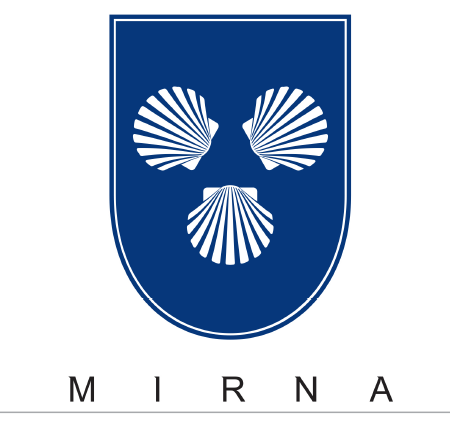 